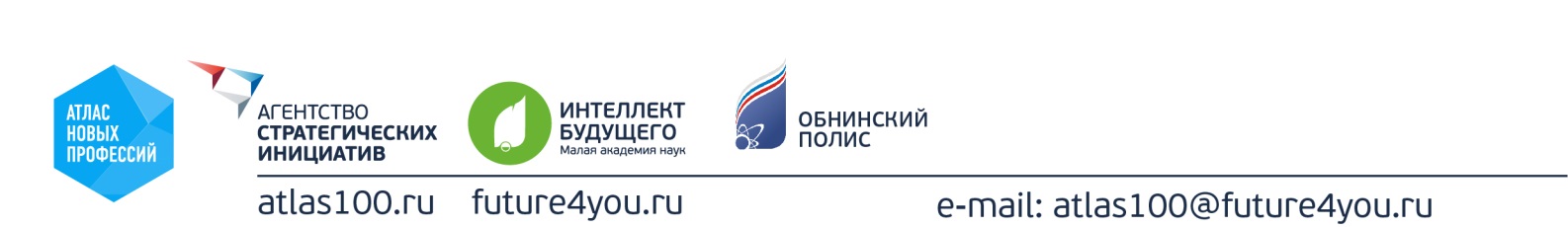 ОБЩЕРОССИЙСКАЯ АКЦИЯ«БУДУЩЕЕ НАЧИНАЕТСЯ СЕГОДНЯ!»Уважаемые коллеги! Ваш коллектив является отделением Общероссийской Малой академии наук «Интеллект будущего». В этом году наша организация начала активную работу совместно с Агентством стратегических инициатив (АСИ), Наблюдательный совет АСИ возглавляет Президент  России Владимир Владимирович Путин. Для ведения современной профориентационной работы со школьниками и родителями в АСИ разработан Атлас новых профессий. Мы обращаемся к вашему коллективу с предложением включиться во Всероссийскую акцию «Будущее начинается сегодня».Цель акции: изучение и продвижение среди учащихся и родителей материалов Атласа новых профессий, привлечение педагогических коллективов к современному профориентационному материалу.Время проведения акции: до 29 апреля 2016 г.организуйте участие педагогов вашей образовательной организации и других учреждений образования различных типов в мероприятиях по Атласу новых профессий.Экспертами Малой академии наук и некоммерческого партнёрства «Обнинский полис» для вас специально разработана красочная игра «Свои в будущем» - с презентацией, с описанием правил игры, с музыкальным сопровождением. Надеемся, что она понравится школьникам и педагогам.Ещё мы предлагаем школьникам целую серию конкурсов: тестовые, конкурс презентаций и эссе, конкурс проектов, которые помогут познакомиться с Атласом новых профессий. Все конкурсы – БЕСПЛАТНЫЕ. Надеемся, что это поможет включить максимальное количество детей в нашу программу.И для педагогов мы предусмотрели специальный конкурс по профориентации. Включайтесь сами, расскажите о проекте коллегам и родителям.Подробнее о конкурсах на нашем сайте  future4you.ru Итоги акции будут подведены до 19 мая 2016 года.Авторы лучших работ среди школьников и педагогов получат грамоты от Агентства стратегических инициатив.Приглашаем школьников принять участие в конкурсах  и олимпиадах, посвященных Атласу новых профессий.1. Всероссийская заочная тестовая олимпиада для школьников по Атласу новых профессий «Навстречу будущей профессии» (на платформе «IQ-чемпион»:  до 25.04. 2016 г.).   -  http://iq-champion.ru/rus/атлас-новых-профессий/10,11.html Всероссийский  командный конкурс в школах «Атлас новых профессий: шаг в будущее»  (на платформе «IQ-чемпион» по технологии «Классная олимпиада». Для участия в конкурсе педагогу необходимо зарегистрироваться на сайте iq-champion.ru. Задания конкурса будут доступны во вкладке «Классная олимпиада» с 18.04. по 25.04. 2016 г.). -  http://iq-champion.ru/ Всероссийский конкурс проектов для школьников «Атлас новых профессий – в жизнь!» (в рамках проекта «Созидание и творчество»: до 25.04. 2016 г.). - http://goo.gl/0yQGDF Всероссийский конкурс эссе и презентаций среди школьников по теме «Атлас новых профессий: загляни в будущее» (в рамках Всероссийского проекта МАН «Интеллект будущего» - «Креативность. Интеллект. Талант»: до 25.04). - http://goo.gl/gUrAsC Участие в работе сообщества «Атлас новых профессий»  в социальной сети «ВКонтакте» - https://vk.com/atlas100 Организация командной интеллектуально-творческой игры в школах «Свои в будущем» на основе  методической разработки игры по Атласу новых профессий (проект «Эрудиты России», в течение февраля - апреля). - http://igra.future4you.ru/ Всероссийский открытый заочный конкурс педагогов «Профориентационные стратегии в современном образовании на основе Атласа новых профессий» -  http://goo.gl/goWh8x ;Можно также принять участие во Всероссийских конференциях, в рамках которых будут проводиться интеллектуально-творческие игры и конкурсы  по Атласу новых профессий:«Юность, наука, культура» (г. Обнинск, 30 марта – 1 апреля)«Юность, наука, культура – Сибирь» (г. Новосибирск, 13 – 15 апреля); «Юность, наука, культура – Урал» (г. Златоуст Челябинской области, 23 – 25 апреля);«Юность, наука, культура – Север» (г. Санкт-Петербург, 25 – 28 апреля). «Научный потенциал-XXI век» (г. Обнинск, 13 – 15 апреля);«Шаги в науку» (Обнинск, 1 сессия: 27 – 29 апреля, 2 сессия: 11 – 13 мая).Официальное письмо от Министерства образования и науки РФ и от Агентства стратегических инициатив будет отправлено во все управления образования. Вам эту информацию мы отправляем в первую очередь, чтобы у вас было время изучить материалы и принять активное участие. По итогам победители получат грамоты от Агентства стратегических инициатив.Будем признательны за продвижение материалов Атласа в педагогической среде и среди родителей.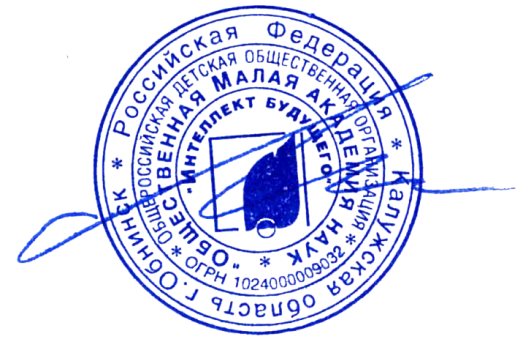 Председатель Малой академии наук «Интеллект будущего» Лауреат Премии правительства РФ в области образования                                       Л.Ю. Ляшко